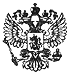 ЗАКОНОДАТЕЛЬНОЕ СОБРАНИЕ СВЕРДЛОВСКОЙ ОБЛАСТИЗАКОНСВЕРДЛОВСКОЙ ОБЛАСТИот 14 июня 2005 года N 52-ОЗ
Об административных правонарушениях на территории Свердловской области(с изменениями на 10 июня 2020 года)Статья 37. Совершение действий, нарушающих тишину и покой гражданСовершение в жилых помещениях, помещениях общего пользования в многоквартирных домах, на расстоянии ближе чем сто метров от жилых домов, зданий, в которых размещаются организации, осуществляющие деятельность в сфере образования, здравоохранения и (или) социального обслуживания граждан с круглосуточным или ночным пребыванием граждан, а также организации, оказывающие гостиничные услуги, действий, нарушающих тишину и покой граждан, в том числе использование пиротехнических изделий, производство ремонтных и строительных работ, сопровождаемых шумом (за исключением действий, связанных с проведением аварийно-спасательных работ и других неотложных работ, необходимых для обеспечения безопасности граждан либо обеспечения нормального функционирования объектов жизнедеятельности населения, а также работ, приостановка которых невозможна по производственно-техническим условиям), в период с двадцати трех до восьми часов по местному времени, а также с 13 до 15 часов, а равно производство ремонтных и строительных работ, сопровождаемых шумом (за исключением действий, связанных с проведением аварийно-спасательных работ и других неотложных работ, необходимых для обеспечения безопасности граждан либо обеспечения нормального функционирования объектов жизнедеятельности населения, а также работ, приостановка которых невозможна по производственно-техническим условиям), в пятницу, субботу, воскресенье и нерабочие праздничные дни в период с восемнадцати до одиннадцати и с тринадцати до пятнадцати часов по местному времени,- влечет наложение административного штрафа на граждан в размере от пятисот до двух тысяч рублей; на должностных лиц - от одной тысячи до пяти тысяч рублей; на юридических лиц - от трех тысяч до семи тысяч рублей.